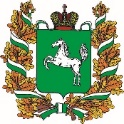 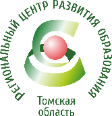 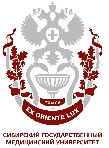 Региональная олимпиадная смена-интенсив по предметам естественно-научного и физико-математического циклаНаправление «Биология»Смена проходит на базе Сибирского государственного медицинского университетаКонтактное лицо: Сарычева Мадина Олеговна, начальник отдела развития олимпиадного движения ОГБУ «Региональный центр развития образования», 8(3822)513-255, 89234222514, sarycheva@education.tomsk.ru https://t.me/+TYO1kclVyUw1NDcy – группа в Телеграм «Смена БИОЛОГИЯ»ДатаКлассыВремяМесто проведения5 декабря7 – 913:30 – 18:30г. Томск, Московский тракт, д.2. Кафедра биологии и генетики, строение 16, ауд. № 2Регистрация участников с 13:105 декабря1013:30 – 18:30г. Томск, пр. Ленина 36/1. Кафедра нормальной физиологии, ауд. № 311 (3 этаж)5 декабря1113:30 – 18:30г. Томск, Московский тракт, 2, стр. 7, Фарм. факультет, блок Б, ауд. № 522 (5 этаж)6 декабря7 – 913:30 – 18:30г. Томск, пр. Ленина 36/1. Кафедра нормальной физиологии, ауд. № 311 (3 этаж)6 декабря1013:30 – 18:30г. Томск, Московский тракт, д.2. Кафедра биологии и генетики, строение 16, ауд. № 26 декабря1113:30 – 18:30г. Томск, Московский тракт, 2, стр. 7, блок Б, ауд. 417 (4 этаж)7 декабря7 – 913:30 – 18:30г. Томск, ул. Учебная 39, Биокорпус, правое крыло, ауд.  422 (4 этаж)7 декабря10 - 1113:30 – 18:30г. Томск, Московский тракт, 2, стр. 7, блок Б, ауд. 416, (4 этаж)8 декабря7 – 913:30 – 18:30г. Томск, Московский тракт, 2, стр. 7, блок Б, ауд. 414(4 этаж)8 декабря1013:30 – 18:30г. Томск, Московский тракт. 2 стр 15. ауд. 19Д Новоанатомический корпус8 декабря1113:30 – 18:30г. Томск, Московский тракт, 2, стр. 16, ауд. 304С (3 этаж)9 декабря7 – 913:30 – 18:30г. Томск, Московский тракт, 2 стр. 15. Новоанатомический корпус, ауд. 19Д9 декабря1013:30 – 18:30г. Томск, ул. Учебная 39, Биокорпус, правое крыло, ауд.  422 (4 этаж)9 декабря1113:30 – 18:30г. Томск, ул. Учебная, д. 39, Биокорпус, левое крыло, ауд. 304